1.Wysłuchanie wierszyka.JajkoSiedziała kura długo na grzędzie.Siedziała i rozglądała się wszędzie.Patrzyła w górę, w dół, na wszystkie boki,obok niej również siedziały kwoki.Tak się wierciła, tak się kręciłai nawet wcale nie zauważyła,kiedy to jajko w końcu zniosła.– O! – zagdakała i się podniosła.2. Krótkie omówienie wierszyka.3. „Wstążkowa litera” – chodzenie po wstążce ułożonej na podłodze w kształcie literyJ4. Prezentacja zapisu wyrazu JAJKO. Przeliczanie liter w wyrazie, wskazywanie litery J, nazywanie kolejnych liter. Dzielenie wyrazu na litery/głoski i na sylaby.5. „Rozsypanka literowa” – układanie prostych wyrazów zawierających literę J z rozsypanki poznanych liter, np.:JA, JAJO, JAMA.6. Wymyślanie wyrazów zaczynających się na literę J7. Kreślenie litery J palcem na plecach kolegi, na dywanie i w powietrzu.8. „Jakie J!” – układanie kształtu litery ze sznurka.Wyklej kontury litery kolorowym papierem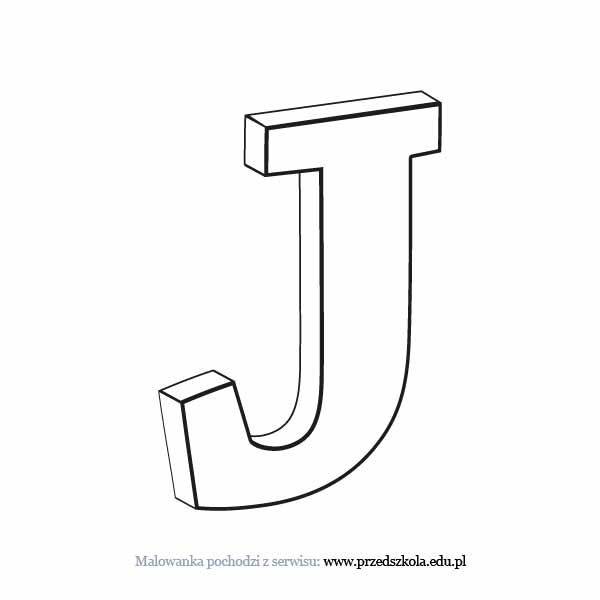 